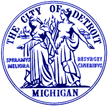 City of M e m O R a N d u mTO:		David Whitaker, Director, Legislative Policy Division	THROUGH:	Council Member Roy McCalister, Chair, Internal Operations Standing Committee	FROM:	Council President Pro Tem Mary SheffieldDATE:		January 29, 2020RE:	Request for LPD to Draft a Resolution Urging Governor Whitmer to Declare a State of Emergency for the Shutoff Related Water Crisis in Detroit Water shutoffs has been, and is increasingly becoming more and more of, a threat to public health due to the various infectious communicable diseases affecting the world. When speaking about the recent outbreak of the Coronavirus, a doctor was quoted as saying the most effective way for individuals to protect themselves is to wash their hands and have access to clean water. For medical, social and familial reasons, water shutoffs are destroying people, our community and pose a significant threat to Detroit’s and the State of Michigan’s financial vitality.Therefore, I am requesting that LPD draft a resolution strongly urging Gov. Whitmer to declare a State of Emergency for the shutoff related water crisis in the City of Detroit.Thank you.Cc:	Honorable Colleagues	Honorable City Clerk